PRICE LISTItem 1Price 1Item 1Price 1Item 2	Price 2Item 2Price 2Item 1Item 2Price 1Price 2Item 3	Price 3Item 3Item 4Item 5Price 3Price 4Price 5Item 1Item 2Price 1Price 2Item 1Item 2Item 3Item 4Item 5Item 6Item 7Item 8Item 1Item 2Item 3Item 4Item 5Item 6Price 1Price 2Price 3Price 4Price 5Price 6Price 7Price 8Price 1Price 2Price 3Price 4Price 5Price 6Item 1Item 2Item 3Item 4Item 5Item 6Item 1Item 2Item 3Item 4Item 5Item 6Price 1Price 2Price 3Price 4Price 5Price 6Price 1Price 2Price 3Price 4Price 5Price 6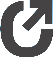 